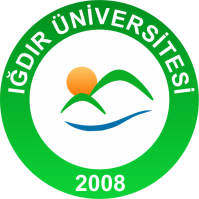 1IĞDIR ÜNİVERSİTESİİŞ AKIŞ ŞEMASIIĞDIR ÜNİVERSİTESİİŞ AKIŞ ŞEMASIIĞDIR ÜNİVERSİTESİİŞ AKIŞ ŞEMASIIĞDIR ÜNİVERSİTESİİŞ AKIŞ ŞEMASIBirim Adı: Fen Edeb. Fak. Dekanlığı  Form No: 30.10.2020 Rev 16Faaliyet/Süreç : Ders Programı Hazırlama        Sayfa Sayısı : 2Birim Adı: Fen Edeb. Fak. Dekanlığı  Form No: 30.10.2020 Rev 16Faaliyet/Süreç : Ders Programı Hazırlama        Sayfa Sayısı : 2Birim Adı: Fen Edeb. Fak. Dekanlığı  Form No: 30.10.2020 Rev 16Faaliyet/Süreç : Ders Programı Hazırlama        Sayfa Sayısı : 2Birim Adı: Fen Edeb. Fak. Dekanlığı  Form No: 30.10.2020 Rev 16Faaliyet/Süreç : Ders Programı Hazırlama        Sayfa Sayısı : 21.SÜREÇ GİRDİLERİBölüm Başkanlığı YazısıDers ProgramıBölüm Kurul KararıFakülte Kurulu Kararı1.SÜREÇ GİRDİLERİBölüm Başkanlığı YazısıDers ProgramıBölüm Kurul KararıFakülte Kurulu Kararı2.SÜREÇ ÇIKTILARIDers Programlarının (Güz-Bahar Yarıyılları )    birim öğrenci işleri tarafından sisteme işlenerek web sitesinde duyurulması2.SÜREÇ ÇIKTILARIDers Programlarının (Güz-Bahar Yarıyılları )    birim öğrenci işleri tarafından sisteme işlenerek web sitesinde duyurulması3.İLGİLİ KANUN MADDELERİ  Iğdır Üniversitesi Önlisans, Lisans Eğitim-Öğretim Ve Sınav Yönetmeliğinin 9. Maddesi3.İLGİLİ KANUN MADDELERİ  Iğdır Üniversitesi Önlisans, Lisans Eğitim-Öğretim Ve Sınav Yönetmeliğinin 9. Maddesi3.İLGİLİ KANUN MADDELERİ  Iğdır Üniversitesi Önlisans, Lisans Eğitim-Öğretim Ve Sınav Yönetmeliğinin 9. Maddesi3.İLGİLİ KANUN MADDELERİ  Iğdır Üniversitesi Önlisans, Lisans Eğitim-Öğretim Ve Sınav Yönetmeliğinin 9. Maddesi4.KULLANILAN DÖKÜMANLARBölüm Başkanlığı YazısıDers ProgramıBölüm Kurul KararıFakülte Kurulu Kararı4.KULLANILAN DÖKÜMANLARBölüm Başkanlığı YazısıDers ProgramıBölüm Kurul KararıFakülte Kurulu Kararı4.KULLANILAN DÖKÜMANLARBölüm Başkanlığı YazısıDers ProgramıBölüm Kurul KararıFakülte Kurulu Kararı4.KULLANILAN DÖKÜMANLARBölüm Başkanlığı YazısıDers ProgramıBölüm Kurul KararıFakülte Kurulu Kararı5.KULLANILAN KAYNAKLARBilgisayar Yaızcı5.KULLANILAN KAYNAKLARBilgisayar Yaızcı5.KULLANILAN KAYNAKLARBilgisayar Yaızcı5.KULLANILAN KAYNAKLARBilgisayar Yaızcı            HAZIRLAYANKONTROL EDENKONTROL EDEN            ONAYLAYAN                  Öğrenci İşleri Memuru             Fakülte Sekreteri             Fakülte Sekreteri                          DekanIĞDIR ÜNİVERSİTESİFEN EDEBİYAT FAKÜLTESİ DEKANLIĞI DERS PROGRAMI HAZIRLAMA SÜRECİ İŞ AKIŞ ŞEMASIIĞDIR ÜNİVERSİTESİFEN EDEBİYAT FAKÜLTESİ DEKANLIĞI DERS PROGRAMI HAZIRLAMA SÜRECİ İŞ AKIŞ ŞEMASIIĞDIR ÜNİVERSİTESİFEN EDEBİYAT FAKÜLTESİ DEKANLIĞI DERS PROGRAMI HAZIRLAMA SÜRECİ İŞ AKIŞ ŞEMASIIĞDIR ÜNİVERSİTESİFEN EDEBİYAT FAKÜLTESİ DEKANLIĞI DERS PROGRAMI HAZIRLAMA SÜRECİ İŞ AKIŞ ŞEMASIİŞ AKIŞIİŞ AKIŞIİŞ AKIŞISORUMLULAR                                                Bölüm Başkanları hazırladıkları                               Ders programlarını bölüm kurulu kararı ile birlikte                                                         Dekanlığa sunarFakülte Kurulunda görüşülürUygun mu?                                             H	Ders Programında gerekli	       E	Düzeltmelerin yapılması                       İçin bölüme gönderilir.	                   FK Kararı hazırlanır ve ders programları ile birlikte ÖİDB’na üst yazı ile EBYS üzerinden bildirilir                                                Bölüm Başkanları hazırladıkları                               Ders programlarını bölüm kurulu kararı ile birlikte                                                         Dekanlığa sunarFakülte Kurulunda görüşülürUygun mu?                                             H	Ders Programında gerekli	       E	Düzeltmelerin yapılması                       İçin bölüme gönderilir.	                   FK Kararı hazırlanır ve ders programları ile birlikte ÖİDB’na üst yazı ile EBYS üzerinden bildirilir                                                Bölüm Başkanları hazırladıkları                               Ders programlarını bölüm kurulu kararı ile birlikte                                                         Dekanlığa sunarFakülte Kurulunda görüşülürUygun mu?                                             H	Ders Programında gerekli	       E	Düzeltmelerin yapılması                       İçin bölüme gönderilir.	                   FK Kararı hazırlanır ve ders programları ile birlikte ÖİDB’na üst yazı ile EBYS üzerinden bildirilirBölüm Başkanı    FK    FK    Dekan     HAZIRLAYANKONTROL EDEN         ONAYLAYAN         ONAYLAYAN                  Öğrenci İşleri Memuru             Fakülte Sekreteri                          Dekan                          Dekan22222